하나센터 (구. 한인사회복지회 & 한인교육문화마당집) 제42회 연례건강검진일시: 2019년 10월  12일 토요일 오후 12시 ~ 5시장소: 스웨디쉬 커버넌트 병원 걸터 메디컬 파빌리온 (5140 N. California Ave., Chicago, IL 60625)무료 의료 상담: 일반/소아치과, 내과, 소아과, 안과, 산부인과, 이비인후과, 앨러지과, 발전문의, 척추신경전문의, 류마티스전문의, 한의학, 정신과 및 소아 정신과. 의사상담을 원하시는 분 중, 약을 복용하고 계신 분은 드시고 있는 약병을 꼭 갖고 오시기 바랍니다.무료검사: 혈당검사/체질량검사, 예방접종: 독감 $25, 폐렴 $105, 폐렴구균 $190, 자궁경부암 $220, B형간염 $55, 디프테리아, 파상풍, 백일해 $55, 대상포진 $160, 10월 04일까지 전화 또는 이메일을 통해 선착순 예약을 받습니다. 보험가입유무와 신분에 상관없이 누구나 신청가능!검사시간 및 검사비는 전화상담 후 결정되며, 당일 접수시간을 줄이기 위해 모든 검사는 선불로 이뤄집니다. 검사 전에 하나센터 북서지역센터로 검사비를 보내주셔야 예약이 완료됩니다. Payable to: HANA Center    보내실 곳: HANA Center 4300 N. California Ave., Chicago IL 60618        종합혈액 검사를 하시는 분은 반드시 검사 전 8시간동안 공복이셔야 하며, 물은 충분히 드셔야 합니다. 검사 후 바로 드실 수 있는 간단한 간식을 지참하시기 바랍니다.행사 당일 주차: 병원주차장 이용시 $4입니다.검사결과는 약4~5주 후 댁으로 우송됩니다. (예약 시 결과받을 주소 꼭 기재할 것!)# 문의 및 예약:  773-583-5501, 847-520-1999 또는 강낸시, nkang@hanacenter.org 주최:            하나센터                                       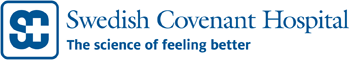 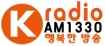 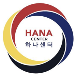 주관: 한인간호사협회, 한인약사회, 한인치과의사회, 미드웨스트 한의대 한인동문회, UIC College of Pharmacy Asian Pharmacist Association (APA)검사 항목검사 항목검사비 (2019년 가격)종합혈액/콜레스테롤/빈혈 CMP/LP/CBC$37종합혈액/콜레스테롤 CMP/LP$28빈혈CBC$9소변 (요도염/방광염/신장)Urinalysis$11혈당 정밀 (당뇨 환자)GHgbaA1C$25전립선PSA$32B형 간염 (보균/항체 여부)HBV Antibody/Antigen$40갑상선 Thyroid$16자궁경부암Pap Smear$63유방암Mammogram$180골다공증정밀DEXA$140자궁/난소초음파U/S Endovaginal Uterus & Ovaries$165흉곽 엑스레이 (폐 질환)X-ray Chest$130심전도 EKG$70검사 패키지                                                  (♥: 여성전용 패키지)검사 패키지                                                  (♥: 여성전용 패키지)정상가패키지할인 1종합혈액, 콜레스테롤, 빈혈, 소변CMP/LP/CBC, Urinalysis$48$402종합혈액, 콜레스테롤, 빈혈, 소변, 전립선CMP/LP/CBC, Urinalysis, PSA$80$683종합혈액, 콜레스테롤, 빈혈, 소변, 전립선, 심전도CMP/LP/CBC, Urinalysis, PSA, EKG$150$1204종합혈액, 콜레스테롤, 빈혈, 소변, 갑상선CMP/LP/CBC, Urinalysis, Thyroid$64$555종합혈액, 콜레스테롤, 빈혈, 소변, 갑상선, 자궁경부암♥CMP/LP/CBC, Urinalysis, Thyroid, Pap smear$127$956자궁경부암, 자궁/난소초음파♥Pap smear, U/S Uterus & Ovaries$228$2007종합혈액, 콜레스테롤, 빈혈, 소변, 전립선, 심전도, 흉곽엑스레이CMP/LP/CBC, Urinalysis, PSA, EKG, Chest X-ray$280$2508종합혈액, 콜레스테롤, 빈혈, 소변, 심전도, 자궁경부암, 유방암♥CMP/LP/CBC, Urinalysis, EKG, Pap smear, Mammogram$361$3259종합혈액, 콜레스테롤, 빈혈, 소변, 심전도, 유방암, 골다공증정밀♥CMP/LP/CBC, Urinalysis, EKG, Mammogram, DEXA$438$40510종합혈액, 콜레스테롤, 빈혈, 소변, 심전도, 자궁경부암, 유방암, 자궁/난소초음파♥CMP/LP/CBC, Urinalysis, EKG, Pap smear, Mammogram,  U/S Uterus & Ovaries$526$48011종합혈액, 콜레스테롤, 빈혈, 소변, 심전도, 자궁경부암, 유방암, 자궁/난소초음파, 골다공증정밀♥CMP/LP/CBC, Urinalysis, EKG, Pap smear, Mammogram,  U/S Uterus & Ovaries, DEXA$666$590